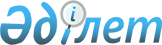 Об утверждении Положения о порядке рассмотрения вопросов, связанных с гражданством Республики Казахстан
					
			Утративший силу
			
			
		
					Постановление Президента Республики Казахстан от 28 февраля 1992 г. N 669. Утратило силу - Указом Президента РК от 27 сентября 1996 г. N 3120 ~U963120



        В связи с введением в действие Закона Республики Казахстан "О




гражданстве Республики Казахстан"  
 Z914800_ 
  и его надлежащего
исполнения п о с т а н о в л я ю:
    1. Утвердить Положение о порядке рассмотрения вопросов, связанных
с гражданством Республики Казахстан и ввести его в действие с 1 марта
1992 г.
    2. Министерству внутренних дел, Министерству иностранных дел,
Комитету государственной безопасности Республики Казахстан и главам
местных администраций обеспечить исполнение Положения о порядке
рассмотрения вопросов, связанных с гражданством Республики Казахстан.
        Президент
 Республики Казахстан
                                                   УТВЕРЖДЕНО
                                            постановлением Президента
                                               Республики Казахстан
                                           от 28 февраля 1992 г. N 669
                               ПОЛОЖЕНИЕ
                   о порядке рассмотрения вопросов,
                 связанных с гражданством Республики
                               Казахстан
 
    Решения по вопросам, связанным с гражданством Республики
Казахстан, принимаются на основании Конституции Республики Казахстан,
Закона Республики Казахстан "О гражданстве Республики Казахстан",
иного законодательства Республики Казахстан, а также международных и
межгосударственных договоров.

                      Порядок оформления документов по
                    вопросам гражданства и их прохождение
                         в государственных органах
             а) Прием в гражданство Республики Казахстан






        1. В гражданство Республики Казахстан могут быть приняты лица,
постоянно проживающие на территории Республики Казахстан не менее
десяти лет. Срок проживания на территории Республики Казахстан
исчисляется в соответствии со статьей 38 Закона "О гражданстве
Республики Казахстан". Указанный срок проживания не требуется для лиц,
перечисленных в части второй статьи 16 Закона "О гражданстве
Республики Казахстан".




        2. Иностранный гражданин или лицо без гражданства, постоянно
проживающее в Республике Казахстан, подает заявление о приеме в
гражданство Республики Казахстан на имя Президента Республики
Казахстан и представляет его в органы внутренних дел по месту
постоянного жительства.




        К заявлению прилагаются:
- анкета-заявление по форме, утвержденной МВД Республики Казахстан в
двух экземплярах;
- автобиография в двух экземплярах;
- четыре фотографии;
- обязательство о соблюдении условий, предусмотренных статьей 1
Закона "О гражданстве Республики Казахстан";
- справка с места работы с указанием должности, а для неработающих - из
соответствующих органов в двух экземплярах;
- справка с места жительства о составе семьи в двух экземплярах;
- документ об уплате государственной пошлины или освобождения от ее
уплаты.




        Если лицо, ходатайствующее о приеме в гражданство Республики
Казахстан, в момент подачи заявления состоит в браке с гражданином
(гражданкой) Республики Казахстан, то им представляется нотариально
удостоверенная копия свидетельства о заключении брака.




        3. Иностранный гражданин или лицо без гражданства, проживающее за
границей, подает заявление о приеме в гражданство Республики Казахстан
на имя Президента Республики Казахстан через дипломатические
представительства, консульские учреждения, полномочные
представительства Республики Казахстан в других странах.




        Заявление с мотивами ходатайства и биографические данные заявителя
излагаются в двух экземплярах в опросных листах (анкетах) по форме,
утвержденной Министерством иностранных дел Республики Казахстан, с
приложением обязательства о соблюдении условий, предусмотренных
статьей 1 Закона "О гражданстве Республики Казахстан", фотографий и
справки о состоянии здоровья заявителя, в том числе с указанием об
обследовании на СПИД. Заявление подписывается заявителем с указанием
даты представления.




        4. Если лицо, желающее принять гражданство Республики Казахстан,
является гражданином другого государства, законом которого допускается
двойное гражданство, а также с которым Казахстан имеет соглашение
(договор) о предотвращении случаев возникновения двойного гражданства,
то ходатайство может быть принято при представлении заявителем
документа, свидетельствующего об отношении компетентного органа такого
государства к его намерению принять гражданство Республики
Казахстан.
<*>



        Сноска. Пункт 4 - изменен постановлением от 24 августа 1993 г.
N 1326.




        5. Заявление о приеме в гражданство Республики Казахстан лица, не
достигшего 18 лет, а также признанного в установленном порядке
недееспособным, подается его законным представителем вместе с копией
свидетельства о рождении ребенка. Несовершеннолетним в возрасте от 14
до 18 лет необходимо представить к заявлению родителей или иных
законных представителей нотариально удостоверенное, а в других
государствах - удостоверенное дипломатическим представительством,
консульским учреждением или полномочным представительством Республики
Казахстан письменное согласие.




        6. Все экземпляры заявлений, анкет и автобиографий должны быть
подписаны заявителем с указанием даты составления. Если он не может
подписать заявление по неграмотности или в силу физических
недостатков, то в соответствии со статьей 33 Закона "О гражданстве
Республики Казахстан" по его просьбе оно подписывается другим лицом, о
чем государственным нотариусом, дипломатическим представительством,
консульским учреждением или полномочным представительством Республики
Казахстан делается соответствующая надпись на заявлении.




        Ходатайство считается принятым к исполнению с момента подачи
заявителем всех документов, предусмотренных настоящим Положением.




        7. Оформленные материалы органы внутренних дел по месту
постоянного жительства заявителя направляют в областные, городские
управления внутренних дел. Их вторые экземпляры направляются для
согласования в соответствующие органы государственной безопасности с
последующим возвращением в органы внутренних дел.




        Материалы и свои заключения по ним управления внутренних дел
направляют в Министерство внутренних дел Республики Казахстан.




        Министерство внутренних дел после согласования с Комитетом
государственной безопасности составляет свое заключение, которое
вместе с материалами о приеме в гражданство Республики Казахстан
направляет Президенту Республики Казахстан. В случае возражения в
приеме заявителя в гражданство Республики Казахстан Комитет
государственной безопасности излагает свои мотивы Комиссии при
Президенте Республики Казахстан по вопросам гражданства.




        8. Лицу, постоянно проживающему за границей, ходатайствующему о
приеме в гражданство Республики Казахстан и выразившему желание
переселиться на постоянное жительство в Республику Казахстан,
необходимо указать в заявлении, связывается ли вопрос о приеме в
гражданство с предоставлением жилья и трудоустройством в определенной
части территории республики.




        9. Консульское учреждение направляет оформленные материалы вместе
со своим заключением в Министерство иностранных дел Республики
Казахстан.




        Министерство иностранных дел после согласования с Комитетом
государственной безопасности составляет свое заключение и вместе с
материалами направляет его Президенту Республики Казахстан. В случае
возражения в приеме заявителя в гражданство Республики Казахстан
Комитет государственной безопасности излагает свои мотивы Комиссии при
Президенте Республики Казахстан по вопросам гражданства.




        10. В случаях, когда лицо, обратившееся с ходатайством о приеме в
гражданство Республики Казахстан, постоянно проживает за границей и
намерено поселиться на территории республики, Министерство иностранных
дел направляет материалы вместе со своим заключением, согласованным с
местной администрацией, Президенту Республики Казахстан. В своем
заключении местная администрация вносит предложение о возможности его
трудового, жилищного и иного устройства в данном регионе.




        11. Срок рассмотрения заявлений в местных органах внутренних дел и
государственной безопасности, в консульском учреждении, Министерстве
иностранных дел и МВД, Комитете государственной безопасности и других
государственных органах Республики Казахстан не должен превышать одного
месяца в каждом из этих органов, а в совокупности - шести месяцев.








                                  б) Выход из гражданства Республики Казахстан




        12. Гражданин Республики Казахстан, постоянно проживающий на
территории республики, подает заявление о выходе из гражданства
Республики Казахстан на имя Президента Республики Казахстан и
представляет его в органы внутренних дел по месту постоянного
жительства.




        К заявлению прилагаются:
- анкета-заявление по форме, утвержденной Министерством внутренних дел
Республики Казахстан в 2 экземплярах;
- автобиография в 2 экземплярах;
- три фотографии;
- справка с места жительства о составе семьи в 2 экземплярах;
- справка с места работы или учебы, а неработающими - с места жительства
в 2 экземплярах с указанием, имеет ли лицо неисполненные обязательства
перед государством или имущественные обязанности, с которыми связаны
существенные интересы граждан, государственных, кооперативных или других
общественных организаций;
- справка из военного комиссариата об освобождении лица призывного
возраста от прохождения действительной воинской службы;
- документ об уплате государственной пошлины или освобождения от ее
уплаты.




        13. Гражданин Республики Казахстан, постоянно проживающий за
границей, подает заявление о выходе из гражданства Республики
Казахстан на имя Президента Республики Казахстан через учреждения,
указанные в пункте 3 настоящего Положения. При этом перечень
необходимых документов, за исключением справки о состоянии здоровья и
обязательства о соблюдении условий, предусмотренных статьей 1 Закона
"О гражданстве Республики Казахстан", должен соответствовать
изложенному в указанном пункте Положения.




        В зависимости от обстоятельств родители, ходатайствующие о выходе
из гражданства Республики Казахстан, могут изложить в заявлении свою
мотивированную просьбу о сохранении ребенку гражданства Республики
Казахстан.




        14. Все экземпляры заявлений, анкет и автобиографий должны быть
составлены заявителем с соблюдением требований, указанных в пункте 6
настоящего Положения.




        15. Если у заявителя в Республике Казахстан имеются супруг
(супруга), а также находящиеся на его иждивении лица, то он должен
представить письменное, нотариально удостоверенное заявление этих лиц
об отсутствии к нему материальных или иных претензий.




        16. Заявление о выходе из гражданства Республики Казахстан лица,
не достигшего 18 лет, подается в порядке, указанном в пункте 5
настоящего Положения.




        В необходимых случаях представляются нотариально удостоверенные
копии документов о расторжении брака, смерти одного из родителей,
усыновлении, лишении родительских прав, выплате алиментов.




        Если оба родителя являются гражданами Республики Казахстан и один
из них выходит их гражданства Республики Казахстан, одновременно
ходатайствуя о выходе из гражданства несовершеннолетнего ребенка, то
представляется заявление другого родителя, в котором должно быть
выражено его отношение к выходу ребенка из гражданства Республики
Казахстан. Такое заявление удостоверяется нотариально, а в других
государствах - дипломатическим представительством, консульским
учреждением или полномочным представительством Республики Казахстан.




        17. Материалы по ходатайствам рассматриваются в порядке, указанном
в пунктах 7 и 9, и в сроки, определенные пунктом 11 настоящего
Положения.








                            в) Восстановление в гражданстве Республики Казахстан




        18. В соответствии со статьей 18 Закона "О гражданстве Республики
Казахстан" лицо, которое ранее состояло в гражданстве Республики
Казахстан, может быть по его ходатайству восстановлено в гражданство
Республики Казахстан.




        Заявление о восстановлении в гражданстве Республики Казахстан
подается на имя Президента Республики Казахстан.




        19. Оформление документов по заявлению о восстановлении в
гражданстве Республики Казахстан осуществляется с учетом требований
статьи 33 Закона "О гражданстве Республики Казахстан" и в порядке,
установленном настоящим Положением для рассмотрения заявлений о приеме
в гражданство Республики Казахстан.








                          г) Порядок рассмотрения заявлений по вопросам




                            гражданства Президентом Республики Казахстан




        20. Для предварительного рассмотрения материалов о гражданстве
образуется Комиссия при Президенте Республики Казахстан по вопросам
гражданства.




        В состав Комиссии входят народные депутаты Республики Казахстан,
руководители заинтересованных министерств и ведомств, Аппарата
Президента Республики Казахстан и Кабинета Министров Республики
Казахстан.




        Руководство работой Комиссии осуществляет должностное лицо,
утверждаемое Президентом Республики Казахстан.




        21. Подготовка материалов на рассмотрение Комиссии и Президента
Республики Казахстан производится Отделом по гражданству и помилованию
Аппарата Президента Республики Казахстан и Кабинета Министров
Республики Казахстан.




        22. По вопросам приема или изменения гражданства издается Указ
Президента Республики Казахстан, а при отклонении ходатайства -
постановление.








                                    д) Утрата гражданства Республики Казахстан




        23. Факт утраты гражданства Республики Казахстан регистрируется в
соответствии со статьями 21, 30 и 31 Закона "О гражданстве Республики 
Казахстан" органами внутренних дел и консульскими учреждениями.




        24. Органы внутренних дел проводят необходимую проверку при
поступлении сведений или заявлений о том, что лицо, проживающее по
паспорту Республики Казахстан, не является гражданином Республики
Казахстан. В случае установления факта приобретения гражданства
Республики Казахстан в результате предоставления заведомо ложных
сведений или фальшивых документов они регистрируют утрату этим лицом
гражданства.




        25. Консульские учреждения регистрируют утрату гражданства
Республики Казахстан:




        если в отношении гражданина Республики Казахстан имеются
документы, либо другие достоверные сведения, подтверждающие
поступление его в службу безопасности, полицию, органы юстиции или
иные органы государственной власти и управления в другом государстве,
за исключением случаев, предусмотренных межгосударственными договорами
Республики Казахстан. При этом не утрачивают гражданства Республики
Казахстан лица, заключившие с указанными органами договоры на
выполнение обязанностей по рабочим профессиям (водитель, слесарь,
уборщик, электрик и т.д.);




        если лицо не встало на консульский учет без уважительных причин в
течение 5 лет постоянного проживания за границей. Правило о пятилетнем
сроке применяется с 1 марта 1992 г. и не распространяется на лиц, не
достигших 16-летнего возраста. В зависимости от обстоятельств
руководитель консульского учреждения самостоятельно оценивает,
являются ли уважительными причины, по которым гражданин Республики
Казахстан не встал своевременно на консульский учет;




        если будет установлено, что гражданство Республики Казахстан
приобретено в результате представления заведомо ложных сведений или
фальшивых документов.




        26. Регистрация утраты гражданства возможна только после
уведомления лица о причинах и обстоятельствах, на основании которых
принимается решение об утрате им гражданства Республики Казахстан. При
этом должен быть обязательно разъяснен порядок обжалования такого
решения.








                            е) Обжалование решений по вопросам гражданства




        27. Действия должностных лиц, нарушающих порядок рассмотрения дел
о гражданстве и исполнения решений по вопросам гражданства, а также
необоснованный отказ в приеме заявлений по вопросам гражданства могут
быть обжалованы в соответствии с действующим законодательством
вышестоящему в порядке подчиненности должностному лицу либо в суд.




        Жалобы на решение по вопросам о принадлежности к гражданству и
утраты гражданства подаются на имя Президента Республики Казахстан.




        Решение по вопросам гражданства может быть пересмотрено
Президентом Республики Казахстан.




        Повторное ходатайство по вопросу гражданства рассматривается по
истечении одного года после предыдущего решения по этому вопросу.








                                ж) Истребование документов, не указанных




                                      в настоящем Положении




        28. Органы внутренних дел и консульские учреждения, осуществляющие
оформление заявлений по вопросам гражданства, вправе потребовать от
заявителя помимо указанных в настоящем Положении документов и
материалов другие документы, имеющие отношение к делу.








                              з) Информация о работе по вопросам гражданства




        29. Министерство внутренних дел и Министерство иностранных дел
Республики Казахстан представляют Президенту Республики Казахстан
сведения о лицах, утративших гражданство, а также информацию об
исполнении решений по вопросам гражданства в отношении каждого лица.









					© 2012. РГП на ПХВ «Институт законодательства и правовой информации Республики Казахстан» Министерства юстиции Республики Казахстан
				